Индивидуальная карта развития  ЗУНпо обучению грамоте и письмуФ.И.______________________________________________________№
п/пТемаРезультат1.Каллиграфия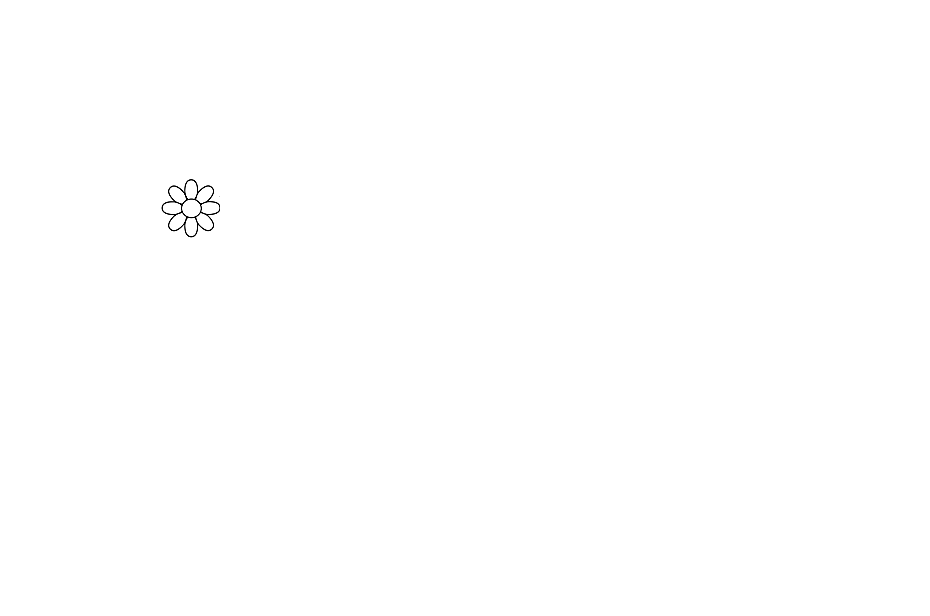 2.Предложение3.Написание собственных имён4.Правописание жи-ши,ча-ща,чу-щу5.Письмо под диктовкуЗУН по русскому языкуЗУН по русскому языкуЗУН по русскому языку6.Алфавит7.Слова-названия, слова-помощники, слова-указатели8.Деление слов на слоги9.Итоговый тест10.Итоговый диктант